编号：57016               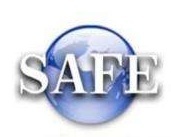 “外币现钞提取、调运和携带出境审核”行政审批服务指南发布机构：国家外汇管理局福建省分局一、项目信息项目名称：外币现钞提取、调运和携带出境审核；项目编号：57016；审批类别：行政许可。二、适用范围本指南适用于“外币现钞提取、调运和携带出境审核”的申请和办理。三、设定依据（一）《中华人民共和国外汇管理条例》（国务院令第532号）第十五条：“携带、申报外币现钞出入境的限额，由国务院外汇管理部门规定”；（二）《国务院对确需保留的行政审批项目设定行政许可的决定》（国务院令第412号）附件第495项“机构单笔提取超过规定金额外币现钞审批”。四、服务贸易项下外币现钞提取审批（一）办理依据1.《国家外汇管理局关于印发〈经常项目外汇业务指引（2020年版）〉的通知》（汇发〔2020〕14号）。（二）受理机构申请人注册所在地外汇局。（三）决定机构申请人注册所在地外汇局。（四）审批数量无数量限制。（五）办事条件申请人为境内机构，有提取外币现钞交易的真实性、合法性和必要性。禁止性要求：申请材料不齐全，不符合法规规定。（六）申请材料（七）申请接受申请人可通过注册所在地外汇局窗口提交材料。（八）基本办理流程1.申请人提交申请；    2.决定是否予以受理；3.不予受理的，出具不予受理通知书；受理的，出具受理通知书，审核作出核准或者不予核准的决定；4.对于符合规定条件予以核准的，向申请人出具核准文件；不予核准的，做出不予核准的行政许可书面决定并说明理由；5.材料不全或不符合法定形式的，一次性告知补正材料，并出具《行政许可补正通知书》。（九）办理方式一般程序：申请、受理、审查、决定、出具核准文件或不予核准的行政许可书面决定。当场决定：申请人使用外币现钞的时间较为紧急且申请材料完整符合法规要求，分支局经过规定的内部审批程序，可当场出具核准文件。当场出具核准文件的，可不出具受理通知书。（十）审批时限20个工作日。（十一）审批收费依据及标准不收费。（十二）审批结果核准文件。（十三）结果送达通过现场告知或电话通知申请人，并通过现场领取或邮寄方式将结果送达。（十四）申请人权利和义务申请人有权依法提出行政审批申请，依法进行投诉、举报、复议、诉讼等。申请人有义务保证申请材料完整、真实、准确，获批后合法合规办理相关业务。（十五）咨询途径、监督和投诉、公开查询等由所在地分支局办理福建省分局办理咨询电话：0591-88010902宁德市中心支局：0593-2990709莆田市中心支局：0594-2695670泉州市中心支局：0595-22148058漳州市中心支局：0596-2879604龙岩市中心支局：0597-2108964三明市中心支局：0598-8966073南平市中心支局：0599-8867359监督投诉电话：0591-88010908（十六）事项审查类型前审后批。（十七）办公地址和时间（十八）常见问题解答1.受理后几个工作日能办结？按照法规要求，正式受理后，20个工作日内可以批复。（十九）常见错误示例汇路通畅，但申请提取外币现钞。附录基本流程图序号提交材料名称原件/复印件份数纸质/电子要求备注1交易真实性、合法性和必要性的说明材料原件和加盖企业公章的复印件各1份纸质/电子如申请人需保留原件，原件验后退申请人分支机构名称办公地址办公时间福建省分局福州市鼓楼区五四路220号工作日上午8：00-12：00，下午14：30-17：30宁德市中心支局宁德市蕉城区蕉城南路61号工作日上午8：00-12：00，下午14：30-17：30莆田市中心支局莆田市文献西路1446号工作日上午8：00-12：00，下午14：30-17：30漳州市中心支局漳州市芗城区元光南路6号工作日上午8：00-12：00，下午14：30-17：30（夏令时15:00-18:00）龙岩市中心支局龙岩市新罗区西城莲西路8号工作日上午8：00-12：00，下午14：30-17：30（夏令时15:00-18:00）三明市中心支局三明市梅列区东新四路崇桂新村98幢工作日上午8：00-12：00，下午14：30-17：30（夏令时15:00-18:00）南平市中心支局南平市八一路585号工作日上午8：00-12：00，下午14：30-17：30（夏令时15:00-18:00）